                 ҠАРАР                                                    РЕШЕНИЕО безвозмездной передаче в собственность муниципального района Шаранский район Республики Башкортостан автомобильные дороги общего пользования местного значения сельского поселения Шаранский сельсовет муниципального района Шаранский район	 Республики БашкортостанРуководствуясь Федеральным законом от 27 мая 2014 года № 136-ФЭ «О внесении изменений в статью 26.3 Федерального закона «Об общих принципах организации законодательных (представительных) и исполнительных органов государственной власти субъектов Российской Федерации" и Федеральный закон «Об общих принципах организации местного самоуправления в Российской Федерации»» Совет сельского поселения 	Шаранский сельсовет муниципального района Шаранский район Республики Башкортостан решил:1. Передать безвозмездно в собственность муниципального района Шаранский район Республики Башкортостан муниципальное имущество сельского поселения Шаранский сельсовет муниципального района Шаранский район Республики Башкортостан по перечню согласно приложению.Администрации сельского поселения Шаранский сельсовет муниципального района Шаранский район Республики Башкортостан в установленном порядке заключить с Администрацией муниципального района Шаранский район Республики Башкортостан договор о передаче имущества, указанного в перечне настоящего решения, в муниципальную собственность.Признать утратившим силу с 1 января 2015 года решение Совета сельского поселения Шаранский сельсовет муниципального района Шаранский район Республики Башкортостан от 27 ноября 2013 года  № 275 «О создании Дорожного фонда сельского поселения Шаранский сельсовет муниципального  района Шаранский район Республики Башкортостан»4. Контроль над исполнением данного решения возложить на Администрацию сельского поселения Шаранский сельсовет муниципального района Шаранский район Республики БашкортостанГлава сельского поселения                                                                     Р.Р.Мануров с. Шаран      14.11.2014 г.        № 362                                 Приложение                                 к решению Совета                                  сельского поселения                                 Шаранский сельсовет                                  муниципального района                                  Шаранский район                                 Республики Башкортостан                                 от 14.11.2014 г. № 362                                                      ПЕРЕЧЕНЬавтомобильных дорог общего пользования местного значения, передаваемых в муниципальную собственность муниципального района Шаранский район Республики БашкортостанБашкортостан РеспубликаһыШаран районымуниципаль районыныңШаран ауыл Советы ауыл биләмәһе Советы452630 Шаран ауылы, 1-се май урамы  62Тел.(347) 2-22-43,e-mail:sssharanss@yandex.ruШаран  ауылы, тел.(34769) 2-22-43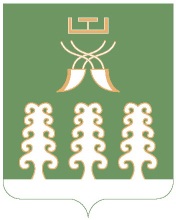 Республика БашкортостанСовет сельского поселенияШаранский сельсоветмуниципального районаШаранский район452630 с. Шаран ул. Первомайская,62Тел.(347) 2-22-43,e-mail:sssharanss@yandex.ruс. Шаран тел.(34769) 2-22-43N  
п/п Иденти- 
фикаци- 
онный   
номер       Наименование     
автомобильной дороги(улиц, переулков и т.д.) инв.№, кад.№  Наименование 
  населенных пунктов  Эксплуатаци-  
онные         
километры     Кате-
гория
доро-
ги       Протяженность, км         Протяженность, км         Протяженность, км     N  
п/п Иденти- 
фикаци- 
онный   
номер       Наименование     
автомобильной дороги(улиц, переулков и т.д.) инв.№, кад.№  Наименование 
  населенных пунктов  Эксплуатаци-  
онные         
километры     Кате-
гория
доро-
ги    всего     в том числе      в том числе   N  
п/п Иденти- 
фикаци- 
онный   
номер       Наименование     
автомобильной дороги(улиц, переулков и т.д.) инв.№, кад.№  Наименование 
  населенных пунктов  Эксплуатаци-  
онные         
километры     Кате-
гория
доро-
ги    всего  с       
твердым 
покры-  
тием    из них с
асфаль- 
тобетон-
ным      1     2              3                    4                 5         6     7       8       9    1236им. 50 – летия Победыс.Шаран0-2,0901V2,0902,0902,0902237им. 60 – летия районас.Шаран0-0,6751V0,6750,6750,6753238им. 70 – летия Октябряс.Шаран0-1,1851V1,1851,1851,18542398 Мартас.Шаран0-0,9251V0,9250,9250,6255240АхмадишиКутлушинас.Шаран0-0,7301V0,7300,7300,7306241Больничнаяс.Шаран0-1,3751V1,3751,3751,3757242Весенняяс.Шаран0-0,350V0,3500,3500,3508243Габдуллы Тукаяс.Шаран0-0,6101V0,6100,6100,6109244Гагаринас.Шаран0-0,7301V0,7300,7300,73010245Газовиковс.Шаран0-0,3301V0,3300,3300,33011246Герценас.Шаран0-0,2401V0,2400,2400,24012247Дмитрия Кармишинас.Шаран0-0,650V0,6500,6500,65013248Дружбыс.Шаран0-0,7751V0,7750,7750,77514249Михаила Егоровас.Шаран0-1,4401V1,4401,4401,44015250ЗакираХадияс.Шаран0-0,490V0,4900,4900,49016251ЗаремыАхметзяновойс.Шаран0-0,7251V0,7250,7250,72517252Заречнаяс.Шаран0-0,7401V0,7400,7400,74018253Ключеваяс.Шаран0-1,0851,0851,0851,08519254Комаровас.Шаран0-0,7501V0,7500,7500,75020255Комсомольскаяс.Шаран0-0,1551V0,1550,1550,15521256Красильниковас.Шаран0-0,300V0,3000,3000,30022257Краснаяс.Шаран0-0,5351V0,5350,5350,53523258Красноармейскаяс.Шаран0-1,4051V1,4051,4051,40524259Ленинас.Шаран0-0,3451V0,3450,3450,34525260Леснаяс.Шаран0-0,250V0,2500,2500,25026261Лесопарковаяс.Шаран0-0,9951V0,9950,9950,99527262Луговаяс.Шаран0-0,6751V0,6750,6750,67528263МажитаГафурис.Шаран0-0,8451V0,8450,8450,84529264Мещеревскаяс.Шаран0-1,2001V1,2001,2001,20030265Мирас.Шаран0-0,7101V0,7100,7100,71031266Мичуринас.Шаран0-0,7601V0,7600,7600,76032267Молодежнаяс.Шаран0-0,3551V0,3550,3550,35533268Зайнуллы Мустакимовас.Шаран0-0,2751V0,2750,2750,27534269Новаяс.Шаран0-0,260V0,2600,2600,26035270Первомайскаяс.Шаран0-2,7001V2,7002,7002,70036271Победыс.Шаран0-0,1551V0,1550,1550,15537272Полеваяс.Шаран0-0,275V0,2750,2750,27538273Пролетарскаяс.Шаран0-0,7451V0,7450,7450,74539274Садоваяс.Шаран0-0,4751V0,4750,4750,47540275Салавата Юлаевас.Шаран0-1,130V1,1301,1301,13041276Свердловас.Шаран0-0,3901V0,3900,3900,39042277Севернаяс.Шаран0-0,2350,2350,2350,23543278Советскаяс.Шаран0-0,3701V0,3700,3700,37044279Совхознаяс.Шаран0-0,2251V0,2250,2250,22545280Степнаяс.Шаран0-0,7801V0,7800,7800,78046281Строителей с.Шаран0-0,1851V0,1850,1850,18547282Торговаяс.Шаран0-0,2751V0,2750,2750,27548283Трудоваяс.Шаран0-0,655V0,6550,6550,65549284Ульяновскаяс.Шаран0-0,6501V0,6500,6500,65050285Цветочнаяс.Шаран0-0,6301V0,6300,6300,63051286Целиннаяс.Шаран0-0,375V0,3750,3750,37552287Центральнаяс.Шаран0-1,1001V1,1001,1001,10053288Чапаевас.Шаран0-1,6351V1,6351,6351,63554289Школьнаяс.Шаран0-0,6501V0,6500,6500,65055290Шоссейнаяс.Шаран0-1,0151V1,0151,0151,01556291Южнаяс.Шаран0-0,500V0,5000,5000,50057292Юсуфа Гареяс.Шаран0-1,000V1,0001,0001,00058293Речнаяс.Наратасты0-0,9601V0,9600,9600,96059294Центральнаяс.Наратасты0-1,3001V1,3001,3001,30060295Заводскаяс.Наратасты0-0,4001V0,4000,4000,40061296Пионерскаяс.Наратасты0-0,3801V0,3800,3800,38062297Советскаяс.Наратасты0-0,6001V0,6000,6000,60063298Луговаяс.Наратасты0-0,4001V0,4000,4000,40064299Школьнаяс.Наратасты0-0,800V0,8000,800-65300Центральнаяд.Тархан0-0,700V0,7000,700-66301Верхняяд.Тархан0-0,400V0,4000,400-67302Школьнаяд.Тархан0-0,800V0,8000,800-68303Мостоваяд.Тархан0-0,700V0,7000,700-Глава сельского  поселения сельсовет муниципального района Шаранский район Республики Башкортостан___________________Р.Р.Мануров14»  ноября 2014 года.М.П.Председатель Советамуниципального района Шаранский район Республики Башкортостан_______________  М.А.Хайруллин«14» ноября 2014 года.М.П.